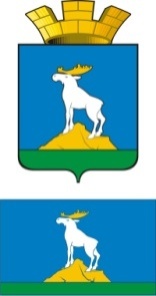  Р А С П О Р Я Ж Е Н И ЕГЛАВЫ  НИЖНЕСЕРГИНСКОГО ГОРОДСКОГО ПОСЕЛЕНИЯ 17.10.2016 г.     № 53-Р   г. Нижние Серги О проведении Дней милосердия на территории Нижнесергинского городского поселения в 2016 годуРуководствуясь Указом Губернатора Свердловской области от 07.10.2014 № 460-УГ «О ежегодном проведении Дней милосердия в Свердловской области», распоряжением Правительства Свердловской области от 16.12.2014 № 1682-РП «О ежегодном проведении Дней милосердия в Свердловской области», Уставом Нижнесергинского городского поселения, в целях поддержки и развития добровольческой и благотворительной деятельности, 1. Провести в ноябре-декабре 2016 года на территории Нижнесергинского городского поселения Дни милосердия.2. Утвердить план мероприятий по подготовке и проведению Дней милосердия на территории Нижнесергинского городского поселения в 2016 году (прилагается).3. Рекомендовать муниципальным учреждениям культуры и спорта Нижнесергинского городского поселения, муниципальному бюджетному учреждению «Служба содержания городского хозяйства и благоустройства Нижнесергинского городского поселения», муниципальным унитарным предприятиям «Силуэт» и «Сервис» в период проведения Дней милосердия, организовать и провести благотворительные и добровольческие акции.4. Подвести итоги благотворительной и добровольческой деятельности, осуществляемой в Нижнесергинском городском поселении в 2016 году до 26.12.2016 года.5. Опубликовать настоящее распоряжение на официальном сайте Нижнесергинского городского поселения в сети «Интернет».	6. Контроль исполнения настоящего распоряжения возложить на заместителя главы администрации Нижнесергинского городского поселения Н.А. Титову.Глава Нижнесергинского городского поселения                                                                А.М. ЧекасинУтвержденраспоряжением главы Нижнесергинского городского поселенияот 17.10.2016  № 53-РП Л А Нмероприятий по подготовке и проведению Дней милосердияв муниципальном образовании Нижнесергинское городское поселение в 2016 году №п/п              Наименование               мероприятияСрок проведенияОтветственные  исполнители1.Информация  о Днях милосердия  ноябрь-декабрьАдминистрация НСГП 2.Подготовка писем в учреждения, ИП о проведении массовых благотворительных акций, посвященных Дням милосердия  ноябрьАдминистрация НСГП 3.Помощь гражданам, оказавшимся в трудной жизненной ситуации (оформление документов, оказание материальной помощи, предоставление временного жилья)ноябрь-декабрьАдминистрация НСГП,ГБУ СОН СО «Комплексный центр социального обслуживания населения Нижнесергинского района»4.«Передай добро по кругу»: акция по сбору вещей, книг, игрушек для малоимущих семейноябрь-декабрьТроцюк М.Н.-директор МБУ «ДК г. Н-Серги»,Устюгова С.М. – директор МБУК БИЦ, Куклинов А.И. – директор МКУ Спорткомитет5.«Милосердие без границ»: буклетНоябрь-декабрьЗвонарева Г.Н. – гл. биб-рь МБУК БИЦ6.«Чтение без барьеров»: Выставка - презентация аудиокниг для незрячих и слабовидящих03.12.2016Ленкова Л.Г. – зав.отделом обсл. чит-й МБУК БИЦ7.«Спешите делать добрые дела»: акция02.12- 05.12.2016Устюгова С.М. – директор  МБУК БИЦ8.«Через книгу к миру и согласию»: Неделя добра и милосердия05.12-11.12.2016Белявская Л.А. – зав. филиалом МБУК БИЦ9.«Книги, которые учат добру»: выставка- наставление05.12-11.12.2016Звонарева Г.Н. – гл. биб-рь МБУК БИЦ10.Добровольческая акция « 10 000 добрых дел в один день»:- помощь в строительстве снежного городка для детей  на дворовой территории- посещение на дому инвалидов, пожилых людей с книгами, периодикой05.12.- 20.12.1605.12.16 – 12.12.16Предприятия и организации города Яковлев А.А. – директор МБУ «Служба содержания городского хозяйства и благоустройства Нижнесергинского городского поселения»,местные жителиЛенкова Л.Г. – зав. отделом МБУК БИЦ,Белявская Л.А. – зав. филиалом МБУК БИЦ  (детская библиотека)11.«Жизнь дана на добрые дела»: урок доброты и милосердия07.12.2016 Устюгова С.М. – директор  МБУК БИЦ12.Благотворительный кинопоказ10.12.2016Троцюк М.Н.-директор МБУ «ДК г. Н-Серги»,13.«От сердца к сердцу»: Выполнение заказов на литературу и информацию, посещение инвалидов на домудекабрьУстюгова С.М. – директор  МБУК БИЦ14.Благотворительная новогодняя ёлка для детей-инвалидов и детей-сиротдекабрьМБУ «ДК г. Н-Серги»15.Проведение спортивных соревнований по шахматам, волейболу, футзалу, лыжным гонкам с приглашением  инвалидов, ветеранов.декабрьКуклинов А.И. – директор МКУ Спорткомитет16.Бесплатное посещение музейных экспозиций ветеранами труда и войныдекабрьМуравьева Н.Н. – председатель городского Совета ветеранов17.Проведение бесед о милосердииноябрь-декабрьМожегоров Алексей - иерейМаксим Крылов - иерей18.Подведение итогов добровольческой и благотворительной деятельности за 2015годдо 26.12.16 г.  Администрация НСГП